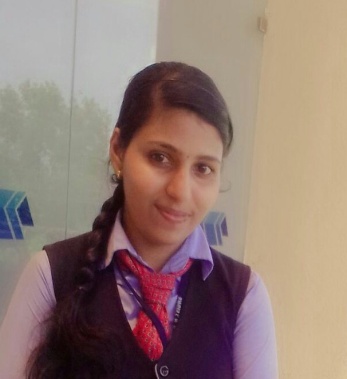 Nimna Mercy,Pandipilly  House,                                                                    S.N.D.P west,Neericode P.O.,Ernakulam-683511                                                                Email: nimnamercy70@gmail.com                                                                                                                                                                                                                                                                                                                                 Key Skills:Problem analysis and solving skills.Flexible to work in all conditions.Self motivated                                                                                                                                                                                                                                                                                  Academic Qualifications:DCFMIFRS                                              PERSONAL DETAILSName					:       Nimna Mercy                                          Father’s Name 			:      Joseph P.VDate of Birth				:       05-02-1995Gender                                               :       FemaleNationality				:       IndianMarital Status				:       SingleReligion and Caste                             :       Christian, Latin            Permanent Address                             :       Pandipilly House                                                                                 S N D P west.                                                                               Neericode P.O                                                                                Ernakulam                                                                                Kerala PIN:683511            Mail ID                                               :       nimnamercy70gmail.comContact number                                  :       9895043819            Languages Known                             :       English, Malayalam,HindiDeclarationI hereby declare that the information furnished above is true to the best of my knowledge. I am also confident of my ability to work in a team.Place:                                                                                        NIMNA MERCYDate  :                                        QualificationBoard / UniversityName of school/college Month / YearMBA  HR  AND SYSTEMSMG UNIVERSITYSNGIST N.PARAVUR2015-2017BCOM CO-OPERATIONMG UNIVERSITYVIDYANIKETAN , KACHERIPPADIVIDYANIKETAN , KACHERIPPADIVIDYANIKETAN , KACHERIPPADIVIDYANIKETAN , KACHERIPPADI2013-2015Govt.HSEKONGORPILLYGovt.HSEKONGORPILLYPLUS TWOKERALA STATE BOARD2011-201210th KERALA STATE BOARDLITTELE FLOWER HIGH SCHOOLPANAYIKULMLITTELE FLOWER HIGH SCHOOLPANAYIKULM2010Key Learning:Key Learning:Key Learning: